Dorost : včera v Jičíněvsi proti Košťálovu od 10:00                                                                              FK Kopidlno/TJ Sokol Jičíněves  3 : 3  ( 3 : 2 )  PK. 4 : 3                                                          Toto utkání bylo přeloženo z důvodu hasičských závodů v Jičíněvsi a hrozil nedostatek hráčů na naší straně tak hosté vyhověli naší žádosti a utkání bylo přeloženo na 10:00 do Jičíněvse,  jelikož v Kopidlně hrála přípravka. Sestava: Masák- Mlejnek, Szkibik, Kohout, Tměj, Kulhánek, Beneš, Petr D., Míšek, Petr J., Ludvík, Nemčanský.  ŽK: Kohout 72´.        Branky:  Mlejnek 7´,8´, Szkibik 22´. Rychle jsme vedli dvěma povedenými střelami Mlejnka. Bohužel hosté snížili v 10´na 2 : 1 ( ofsajd náš pomezní neviděl). Ve 22´po zbytečném faulu našeho obránce kdy rozhodčí mohl klidně trestat žlutou, rozehráli hosté přímý volný kop na zadní tyč kde nikým nehlídán a neobtěžován útočník hostí v klidu hlavou snížil na 3 : 2.   Poté se hra vyrovnala a na obou stranách, se podařilo několik šancí, které likvidovali oba brankáři. V druhé půli jsme se pokoušeli vstřelit další branky, ale hosté byli proti a v 77´při rozehrání pvk , nikdo z našich nehlídal jejich hráče a jenom stojíce pozorovali , jak vsítil vyrovnávací branku hlavou. Měli jsme na výhru, ale zbytečné individuální chyby některých  jednotlivců zapříčinili že jsme remizovali 3 : 3. PK. jsme zvládli lépe a vyhráli   4 : 3 kdy Maso opět jednu chytil a jednou hosté netrefili branku. Dva body tak jsou na našem kontě.  Stále jsme ve hře o druhé místo , o které se chceme poprat.  Serinek.                                                                                                                             Přípravka včera doma:FK Kopidlno : TJ Sokol Jičíněves  11 : 1 ( 7 : 0 ) Branky: Zlatník Samuel, Sedláček Tadeáš10x.FK Kopidlno : FC VTJ Milíčeves  1 : 8 ( 0 : 3 ) Branky: Syřiště Tadeáš. Sestava: Skrbek Štěpán , Skrbek Šimon , Vích Samuel, Zlatník Samuel , Svoboda Daniel , Hink Kryštof, Sedláček Tadeáš , Syřiště Tadeáš , Syřiště Matyáš, Rozsypal Filip.                               První zápas byl jednoduchý, dostali jsem se rychle do vedení a soupeře celkově jednoznačně porazili. bohužel tam chybělo více nahrávek aby to byl pohlednější fotbal. Druhý zápas byl od začátku hodně nervózní z naší strany dostali jsme rychlou branku soupeř měl pak na vrch, náš tým začal dělat chyby a soupeř nás zato trestal. Nakonec se začali kluci mezi sebou dohadovat a celkově přestali hrát, zatím to byla hrůza a nejhorší zápas, doufám že  kluci ponaučení a nebude se to opakovat.   Syřiště Josef.Žáci dnes ráno v Libáni od 9:30.                                                                                                         Tj Sokol Libáň : FK Kopidlno   ???                                                  Program příštího týdne.                                                                                                                                                                                                                                                       Stará garda : ve středu 15.5.   Aragon Team : Kopidlno  od 17 : 30                                                                St. přípravka:  v sobotu v Železnici od 9 : 00 Libuň, Chomutice, Železnice.                                   Žáci:   v neděli  od  9 : 30 v Železnici.                                                                                               Muži B:  Volno                                                                                                                                          Dorost:  Volno                                                                                                                                  Muži A :  v neděli doma proti Dolní Kalné od 17:00Město Kopidlno hlavní sponzor kopidlenského fotbalu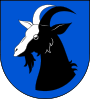                                                  :    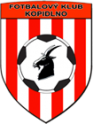 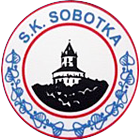                                                  Neděle 12.5.2019 mistrovské utkání SABE III. třída  mužů od 17 : 00FK Kopidlno B : SK Sobotka B    HR:  Novotný Petr     Hlavní pořadatel:  Někdo se najde.    Nominace:  To je ve hvězdách.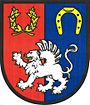 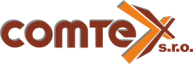 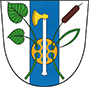     Obec Cholenice             www.fkkopidlno.cz        Obec BudčevesPodzimní utkání :  SK Sobotka B  : FK Kopidlno B   6 : 1  ( 1 : 0 ). Branky: Král 2, Zahradník, Halbych, Bárta, Čerych – Zikmund. Rozhodčí: Vích – Novotný, Šolc. Hráno bez karet. Diváci: 60. Jednoznačná záležitost domácích, kteří rozhodli o svém vítězství ve druhém poločase. Včerejší výsledky:  Žeretice : Miletín B  6 : 1 ( 4 : 0 ),                                                                 Libuň : N.Paka B  7 : 0 ( 4 : 0 ).Jak to vidím:                                                                                                                                   Masák Radek:  3 : 0.                                                                                                                    Komárek Ladislav ml.:  5 : 4.                                                                                                    Machačný David:   2 : 1                                                                                                             Havelka Miloslav ml.:  3 : 3                                  www.fkkopidlno.cz      Áčko včera v Nové Pace:                                                                                          1FK Nová Paka A : FK Kopidlno A  3 : 0  ( 1 : 0 )     ŽK: Janáček 30´.                                         Sestava: Kovář -  Dyčenko, Valnoha, Janáček ©, Komárek L., Klaban L., Komárek P., Machačný, Janda, Havelka,  Komárek J. Berounský, Hnát, Hnízdil.                                                                                                                           Včerejší výsledky: Kocbeře : Železnice 1 : 1 pk. , 4 : 3,          Miletín : Skřivany 4 : 2 , St. Buky : Nemyčeves 8 : 1, Nepolisy : B. Třemešná 3 : 3        pk 3 : 4,   D.Kalná : Vrchlabí B 2 : 3.#KlubZVRPSBP+P-1.Chomutice1290333:1826102.Sobotka B1170421:1522123.Miletín B1480637:4322204.Češov1170420:1520215.Nová Paka B1450946:4217026.Libuň1260630:2717107.Kopidlno B1250730:4017028.Žeretice1240829:3513019.Podhradí1240817:281110PořadíTýmTýmZápasyVPVPPPSkóreBody1TJ Sokol Nepolisy211532172:255021. FK Nová Paka211451154:28453TJ Slavoj Skřivany211351252:38434TJ Sokol B. Třemešná211181157:52365TJ Sokol Železnice211082141:35356TJ Dvůr Králové B201090150:39317FC Vrchlabí B21991235:39318SK Miletín218103040:34309TJ Sokol Staré Buky21891348:572910FK Kopidlno21683435:402811TJ Jiskra Kocbeře216102336:542512FK Dolní Kalná214124127:422113TJ Sokol Nemyčeves214122330:641914TJ Tatran Hostinné204141134:6415